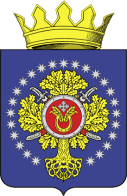 УРЮПИНСКИЙ МУНИЦИПАЛЬНЫЙ РАЙОНВОЛГОГРАДСКОЙ ОБЛАСТИУРЮПИНСКАЯ  РАЙОННАЯ  ДУМАР  Е  Ш  Е  Н  И  Е26 декабря 2022 года                    № 26/481 О внесении изменений в Положение об оплате труда лиц, замещающих муниципальные должности и должности муниципальной службы в Урюпинском муниципальном районе Волгоградской области, утвержденное решением Урюпинской районной Думы от 02 марта 2022 года № 297        В целях устранения технических ошибок, допущенных в тексте Положения об оплате труда лиц, замещающих муниципальные должности и должности муниципальной службы в Урюпинском муниципальном районе Волгоградской области, утвержденного решением Урюпинской районной Думы от 02 марта 2022 № 297, Урюпинская районная Дума РЕШИЛА:        1. Внести в Положение об оплате труда лиц, замещающих муниципальные должности и должности муниципальной службы в Урюпинском муниципальном районе Волгоградской области, утвержденное решением Урюпинской районной Думы от 02 марта 2022 № 297 (в редакции решения Урюпинской районной Думы от 19 апреля 2022 года № 311), следующие изменения:        1) в пункте 1.2 слова «в пункте 1 настоящей статьи» заменить словами «в пункте 1.1 настоящего Положения»;        2) в абзаце первом пункта 2.2 слова «в пункте 1 настоящей статьи» заменить словами «в пункте 2.1 настоящего Положения».        2. Настоящее решение вступает в силу со дня его опубликования в информационном бюллетене администрации Урюпинского муниципального района «Районные ведомости».3. Направить настоящее решение исполняющему обязанности главы Урюпинского муниципального района О.А. Андрееву для подписания и опубликования в установленном порядке.              Председатель                           Исполняющий обязанности главыУрюпинской районной Думы         Урюпинского муниципального района                         Т.Е. Матыкина                                                       О.А. Андреев